Follow the link below to watch a video tutorial of how to join a Zoom call.https://www.youtube.com/watch?v=9isp3qPeQ0E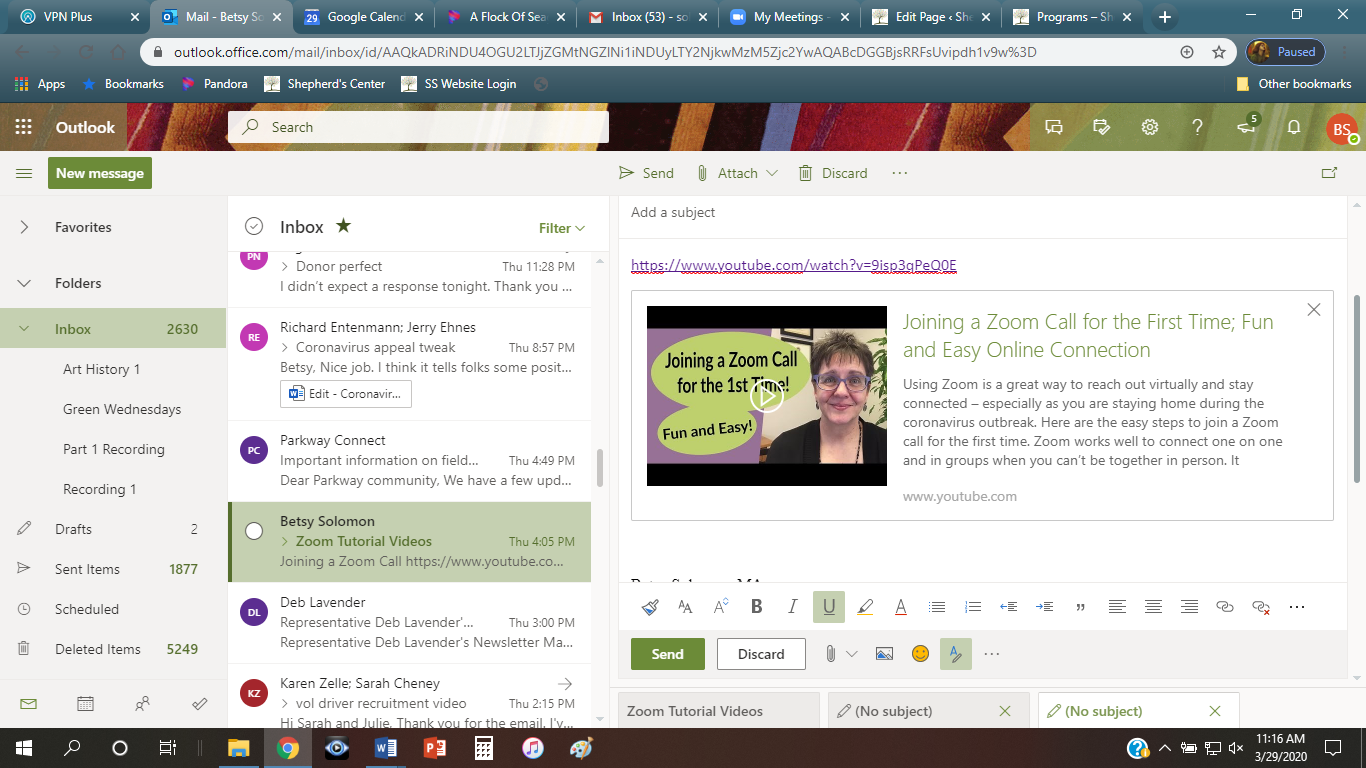 